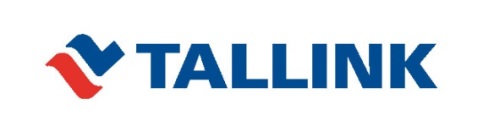 PRAKTIKALE KANDIDEERIJA ANKEETISIKUANDMEDISIKUANDMEDISIKUANDMEDEes- ja perekonnanimi:Isikukood:Elukoht:E-mail:Kontaktelefon:ÕPINGUTEGA SEONDUVÕPINGUTEGA SEONDUVÕPINGUTEGA SEONDUVÕppeasutus:Eriala ja kursus:Praktika nimetus:Praktika periood (algus - lõpp)Praktika mahtDOKUMENDIDDOKUMENDIDDOKUMENDIDHealth Certificate / Meremehe tervisetõendHealth Certificate / Meremehe tervisetõendEi ole  On   Kehtiv kuniSecurity Awareness Training / Turvaalane koolitusSecurity Awareness Training / Turvaalane koolitusEi ole  On  Basic Safety Training / Baasõppe tunnistusBasic Safety Training / Baasõppe tunnistusEi ole  On  Isikut tõendava dokumendi number
(pass või ID kaart)Isikut tõendava dokumendi number
(pass või ID kaart)Isikut tõendava dokumendi kehtivusaeg
(pass või ID kaart)Isikut tõendava dokumendi kehtivusaeg
(pass või ID kaart)Ankeeti saates lisa manusesse koopiad meretöödokumentidestAnkeeti saates lisa manusesse koopiad meretöödokumentidestAnkeeti saates lisa manusesse koopiad meretöödokumentidestLISAINFORMATSIOONLISAINFORMATSIOONLISAINFORMATSIOON